Hydration tracker
Complete the tracker to show many, and what, drinks you have each day over the Week. Aim for around 6-8 drinks per day!Name: ____________________________________________Water is a great a good choice throughout the day because it hydrates without harming teeth. 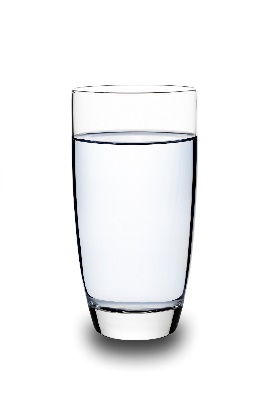 Other healthier drink choices include:lower-fat milks;unsweetened 100% fruit or vegetable juices and smoothies - keep to one small glass (150ml) per day.DayDrinkDrinkDrinkDrinkDrinkDrinkDrinkDrinkDay12345678MondayTuesdayWednesdayThursdayFriday